О внесении изменений в постановление администрации                       Свечинского района от 27.08.2013 № 713В соответствии со статьями 7, 43 Федерального закона от 06.10.2003   № 131-ФЗ «Об общих принципах организации местного самоуправления в Российской Федерации», постановлением администрации Свечинского района Кировской области от 29.12.2014  №  1169 «О разработке,  реализации и оценке эффективности муниципальных   программ», администрация Свечинского района ПОСТАНОВЛЯЕТ:Внести и утвердить изменения в муниципальной программе «Развитие муниципального управления» (далее – Муниципальная программа), утвержденной постановлением администрации Свечинского района от 27.08.2013 № 713 «Развитие муниципального управления». Прилагаются.Организационному управлению опубликовать настоящее постановление на Интернет-сайте муниципального образования Свечинский муниципальный район Кировской области.Глава Свечинского района 		         Н.Д. БусыгинУТВЕРЖДЕНЫпостановлением администрацииСвечинского районаот  14.12.2017 №  661ИЗМЕНЕНИЯв муниципальной программе «Развитие муниципального управления»1. Раздел паспорта Муниципальной программы «Объем финансового обеспечения муниципальной программы» изложить в новой редакции:2. Раздел 4 Муниципальной программы «Ресурсное обеспечение Муниципальной программы» изложить в новой редакции:«4. Ресурсное обеспечение Муниципальной программыВсего на реализацию муниципальной программы требуется 88355,59 тыс. рублей, в том числе по годам реализации:на 2015 год требуется 16868,2 тыс. руб., в т.ч. 269,3 тыс.руб. средства федерального бюджета, 5558,8 тыс.руб. средства областного бюджета, 11040,1 тыс.руб. средства районного бюджета;на 2016 год 16425,4 тыс. руб., в т.ч. 572,1 тыс.руб. средства федерального бюджета, 5299,8 тыс.руб. средства областного бюджета, 10553,49 тыс.руб. средства районного бюджета;на 2017 год 18790,3 тыс. руб., в т.ч. 292,2 тыс.руб. средства федерального бюджета, 5375,2 тыс.руб. средства областного бюджета, 13122,9 тыс.руб. средства районного бюджета;на 2018 год 18135,8 тыс. руб., в т.ч. 292,0 тыс.руб. средства федерального бюджета, 5921,6 тыс.руб. средства областного бюджета, 11922,2 тыс.руб. средства районного бюджета;на 2019 год 18135,9 тыс. руб., в т.ч. 292,0 тыс.руб. средства федерального бюджета, 5921,7 тыс.руб. средства областного бюджета, 11922,2 тыс.руб. средства районного бюджета.Муниципальная программа предусматривает финансирование мероприятий по оказанию услуг органами местного самоуправления согласно разработанному плану мероприятий и срокам их реализаций.Финансирование производится за счет средств всех источников финансирования: федерального бюджета, областного бюджета, районного бюджета.Информация о расходах на реализацию Муниципальной программы с расшифровкой по отдельным мероприятиям указана в Приложении № 1 к Муниципальной программе».Приложение №1к Муниципальной программе«Развитие муниципального управления»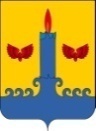 АДМИНИСТРАЦИЯ  СВЕЧИНСКОГО РАЙОНА  КИРОВСКОЙ  ОБЛАСТИПОСТАНОВЛЕНИЕзаседания по установлению стажа муниципальной службыАДМИНИСТРАЦИЯ  СВЕЧИНСКОГО РАЙОНА  КИРОВСКОЙ  ОБЛАСТИПОСТАНОВЛЕНИЕзаседания по установлению стажа муниципальной службыАДМИНИСТРАЦИЯ  СВЕЧИНСКОГО РАЙОНА  КИРОВСКОЙ  ОБЛАСТИПОСТАНОВЛЕНИЕзаседания по установлению стажа муниципальной службыАДМИНИСТРАЦИЯ  СВЕЧИНСКОГО РАЙОНА  КИРОВСКОЙ  ОБЛАСТИПОСТАНОВЛЕНИЕзаседания по установлению стажа муниципальной службы14.12.2017№661пгт Свеча пгт Свеча пгт Свеча пгт Свеча Объем финансового обеспечения муниципальной программыОбщий объем муниципальной программы составит – 88355,59 тыс. руб., в том числе:за счет средств федерального бюджета – 1717,6 тыс.руб.за счет средств областного бюджета –28077,1 тыс.руб.за счет средств районного бюджета – 58560,89 тыс.руб.№
п/пСтатусНаименование муниципальной программы, подпрограммы, областной целевой программы, ведомственной целевой программы, отдельного мероприятияГлавный распорядитель бюджетных средствИсточник финансированияРасходы (тыс. рублей)Расходы (тыс. рублей)Расходы (тыс. рублей)Расходы (тыс. рублей)Расходы (тыс. рублей)Расходы (тыс. рублей)№
п/пСтатусНаименование муниципальной программы, подпрограммы, областной целевой программы, ведомственной целевой программы, отдельного мероприятияГлавный распорядитель бюджетных средствИсточник финансирования2015 год2016 год2016 год2017 год2018 год2019 годИтого1.Муниципальная программа«Развитие муниципального управления»Администрация Свечинского районаВсего:16868,216425,416425,418790,318135,818135,988355,591.Муниципальная программа«Развитие муниципального управления»Администрация Свечинского районаФедеральный бюджет269,3572,1572,1292,2292,0292,01717,61.Муниципальная программа«Развитие муниципального управления»Администрация Свечинского районаОбластной бюджет5558,85299,85299,85375,25921,65921,728077,11.Муниципальная программа«Развитие муниципального управления»Администрация Свечинского районаРайонный бюджет11040,110553,4910553,4913122,911922,211922,258560,891.2.Отдельное мероприятие Руководство и управление в сфере установленных функций органов местного самоуправления муниципальных образованийВсего:9968,013676,4913676,4915342,214970,614970,668927,891.2.Отдельное мероприятие Руководство и управление в сфере установленных функций органов местного самоуправления муниципальных образованийФедеральный бюджет0,00,00,00,00,00,00,01.2.Отдельное мероприятие Руководство и управление в сфере установленных функций органов местного самоуправления муниципальных образованийОбластной бюджет0,04015,74015,74000,04500,04500,017015,71.2.Отдельное мероприятие Руководство и управление в сфере установленных функций органов местного самоуправления муниципальных образованийРайонный бюджет9968,09660,799660,7911342,210470,610470,651912,191.3.Отдельное мероприятие Обеспечение выполнения функций муниципальных учрежденийВсего:333,60,00,00,00,00,0333,61.3.Отдельное мероприятие Обеспечение выполнения функций муниципальных учрежденийФедеральный бюджет0,00,00,00,00,00,00,01.3.Отдельное мероприятие Обеспечение выполнения функций муниципальных учрежденийОбластной бюджет0,00,00,00,00,00,00,01.3.Отдельное мероприятие Обеспечение выполнения функций муниципальных учрежденийРайонный бюджет333,60,00,00,00,00,0333,61.4.Отдельное мероприятиеВзносы в ассоциацию совет муниципальных образованийВсего:66,765,065,064,254,454,4304,71.4.Отдельное мероприятиеВзносы в ассоциацию совет муниципальных образованийФедеральный бюджет0,00,00,00,00,00,00,01.4.Отдельное мероприятиеВзносы в ассоциацию совет муниципальных образованийОбластной бюджет0,00,00,00,00,00,00,01.4.Отдельное мероприятиеВзносы в ассоциацию совет муниципальных образованийРайонный бюджет66,765,065,064,254,454,4304,71.5.Отдельное мероприятиеУчреждения по обеспечению хозяйственного обслуживанияВсего:671,8625,3625,3785,5597,2597,23277,01.5.Отдельное мероприятиеУчреждения по обеспечению хозяйственного обслуживанияФедеральный бюджет0,00,00,00,00,00,00,01.5.Отдельное мероприятиеУчреждения по обеспечению хозяйственного обслуживанияОбластной бюджет0,00,00,00,00,00,00,01.5.Отдельное мероприятиеУчреждения по обеспечению хозяйственного обслуживанияРайонный бюджет671,8625,3625,3785,5597,2597,23277,01.6.Отдельное мероприятиеВыборы депутатов районной ДумыВсего:0,0202,4202,40,00,00,0202,41.6.Отдельное мероприятиеВыборы депутатов районной ДумыФедеральный бюджет0,00,00,00,00,00,00,01.6.Отдельное мероприятиеВыборы депутатов районной ДумыОбластной бюджет0,00,00,00,00,00,00,01.6.Отдельное мероприятиеВыборы депутатов районной ДумыРайонный бюджет0,0202,4202,40,00,00,0202,41.7.Отдельное мероприятиеВыравнивание обеспеченности муниципальных образований по реализации ими отдельных расходных обязательствВсего:4500,00,00,00,00,00,04500,01.7.Отдельное мероприятиеВыравнивание обеспеченности муниципальных образований по реализации ими отдельных расходных обязательствФедеральный бюджет0,00,00,00,00,00,00,01.7.Отдельное мероприятиеВыравнивание обеспеченности муниципальных образований по реализации ими отдельных расходных обязательствОбластной бюджет4500,00,00,00,00,00,04500,01.7.Отдельное мероприятиеВыравнивание обеспеченности муниципальных образований по реализации ими отдельных расходных обязательствРайонный бюджет0,00,00,00,00,00,00,01.8.Отдельное мероприятие Софинансирование расходных обязательств, возникших при выполнении полномочий органов местного самоуправления по вопросам местного значения Всего:0,00,00,00,00,00,00,01.8.Отдельное мероприятие Софинансирование расходных обязательств, возникших при выполнении полномочий органов местного самоуправления по вопросам местного значения Федеральный бюджет0,00,00,00,00,00,00,01.8.Отдельное мероприятие Софинансирование расходных обязательств, возникших при выполнении полномочий органов местного самоуправления по вопросам местного значения Областной бюджет0,00,00,00,00,00,00,01.8.Отдельное мероприятие Софинансирование расходных обязательств, возникших при выполнении полномочий органов местного самоуправления по вопросам местного значения Районный бюджет0,00,00,00,00,00,00,0Повышение уровня подготовки лиц, замещающих муниципальные должности, и муниципальных служащих по основным вопросам деятельности органов местного самоуправленияВсего:0,00,00,00,00,00,00,0Повышение уровня подготовки лиц, замещающих муниципальные должности, и муниципальных служащих по основным вопросам деятельности органов местного самоуправленияФедеральный бюджет0,00,00,00,00,00,00,0Повышение уровня подготовки лиц, замещающих муниципальные должности, и муниципальных служащих по основным вопросам деятельности органов местного самоуправленияОбластной бюджет0,00,00,00,00,00,00,0Повышение уровня подготовки лиц, замещающих муниципальные должности, и муниципальных служащих по основным вопросам деятельности органов местного самоуправленияРайонный бюджет0,00,00,00,00,00,00,0Субсидии на повышение квалификации лиц, замещающих муниципальные должности, и муниципальных служащих в сфере размещения заказовВсего:0,00,00,00,00,00,00,0Субсидии на повышение квалификации лиц, замещающих муниципальные должности, и муниципальных служащих в сфере размещения заказовФедеральный бюджет0,00,00,00,00,00,00,0Субсидии на повышение квалификации лиц, замещающих муниципальные должности, и муниципальных служащих в сфере размещения заказовОбластной бюджет0,00,00,00,00,00,00,0Субсидии на повышение квалификации лиц, замещающих муниципальные должности, и муниципальных служащих в сфере размещения заказовРайонный бюджет0,00,00,00,00,00,00,01.9Отдельное мероприятиеУправление муниципальным долгом Свечинского районаВсего:0,00,00,0931,0800,0800,02531,01.9Отдельное мероприятиеУправление муниципальным долгом Свечинского районаФедеральный бюджет0,00,00,00,00,00,00,01.9Отдельное мероприятиеУправление муниципальным долгом Свечинского районаОбластной бюджет0,00,00,00,00,00,00,01.9Отдельное мероприятиеУправление муниципальным долгом Свечинского районаРайонный бюджет0,00,00,0931,0800,0800,02531,01.10.Отдельное мероприятиеФинансовое обеспечение расходных обязательств муниципальных образований, возникающих при выполнении государственных полномочий Кировской областиВсего:1058,81284,11284,11375,21421,61421,76561,41.10.Отдельное мероприятиеФинансовое обеспечение расходных обязательств муниципальных образований, возникающих при выполнении государственных полномочий Кировской областиФедеральный бюджет0,00,00,00,00,00,00,01.10.Отдельное мероприятиеФинансовое обеспечение расходных обязательств муниципальных образований, возникающих при выполнении государственных полномочий Кировской областиОбластной бюджет1058,81284,11284,11375,21421,61421,76651,41.10.Отдельное мероприятиеФинансовое обеспечение расходных обязательств муниципальных образований, возникающих при выполнении государственных полномочий Кировской областиРайонный бюджет0,00,00,00,00,00,08.1.Хранение и комплектование муниципальных архивов, распоряжение документами Архивного фонда Российской Федерации и другими архивными документами, относящимися к государственной собственности области и находящимися на территории муниципальных образований; государственный учет документов Архивного фонда Российской Федерации  и других архивных документов, относящихся к государственной собственности области и находящихся на территории муниципальных образований; оказание государственных услуг по использованию документов Архивного фонда Российской Федерации и других архивных документов, относящихся к государственной собственности области, временно хранящихся в муниципальных архивахВсего:50,055,055,061,261,962,0290,18.1.Хранение и комплектование муниципальных архивов, распоряжение документами Архивного фонда Российской Федерации и другими архивными документами, относящимися к государственной собственности области и находящимися на территории муниципальных образований; государственный учет документов Архивного фонда Российской Федерации  и других архивных документов, относящихся к государственной собственности области и находящихся на территории муниципальных образований; оказание государственных услуг по использованию документов Архивного фонда Российской Федерации и других архивных документов, относящихся к государственной собственности области, временно хранящихся в муниципальных архивахФедеральный бюджет0,00,00,00,00,00,00,08.1.Хранение и комплектование муниципальных архивов, распоряжение документами Архивного фонда Российской Федерации и другими архивными документами, относящимися к государственной собственности области и находящимися на территории муниципальных образований; государственный учет документов Архивного фонда Российской Федерации  и других архивных документов, относящихся к государственной собственности области и находящихся на территории муниципальных образований; оказание государственных услуг по использованию документов Архивного фонда Российской Федерации и других архивных документов, относящихся к государственной собственности области, временно хранящихся в муниципальных архивахОбластной бюджет50,055,055,061,261,962,0290,18.1.Хранение и комплектование муниципальных архивов, распоряжение документами Архивного фонда Российской Федерации и другими архивными документами, относящимися к государственной собственности области и находящимися на территории муниципальных образований; государственный учет документов Архивного фонда Российской Федерации  и других архивных документов, относящихся к государственной собственности области и находящихся на территории муниципальных образований; оказание государственных услуг по использованию документов Архивного фонда Российской Федерации и других архивных документов, относящихся к государственной собственности области, временно хранящихся в муниципальных архивахРайонный бюджет0,00,00,00,00,00,00,08.2Поддержка сельскохозяйственного производства, за исключением реализации мероприятий, предусмотренными федеральными целевыми программамиВсего:745,0951,3951,3995,01039,01039,04769,38.2Поддержка сельскохозяйственного производства, за исключением реализации мероприятий, предусмотренными федеральными целевыми программамиФедеральный бюджет0,00,00,00,00,00,00,08.2Поддержка сельскохозяйственного производства, за исключением реализации мероприятий, предусмотренными федеральными целевыми программамиОбластной бюджет745,0951,3951,3995,01039,001039,04769,38.2Поддержка сельскохозяйственного производства, за исключением реализации мероприятий, предусмотренными федеральными целевыми программамиРайонный бюджет0,00,00,00,00,00,00,08.3Создание и деятельность в муниципальных образованиях административной (ых) комиссии (ий)Всего:2,61,01,01,02,72,710,08.3Создание и деятельность в муниципальных образованиях административной (ых) комиссии (ий)Федеральный бюджет0,00,00,00,00,00,00,08.3Создание и деятельность в муниципальных образованиях административной (ых) комиссии (ий)Областной бюджет2,61,01,01,02,72,710,08.3Создание и деятельность в муниципальных образованиях административной (ых) комиссии (ий)Районный бюджет0,00,00,00,00,00,00,08.4.Создание в муниципальных районах, городских округах комиссий по делам несовершеннолетних и защите их прав и организация деятельности в сфере профилактики безнадзорности и правонарушений несовершеннолетних, включая административную юрисдикциюВсего:261,2276,8276,8318,0318,0318,01492,08.4.Создание в муниципальных районах, городских округах комиссий по делам несовершеннолетних и защите их прав и организация деятельности в сфере профилактики безнадзорности и правонарушений несовершеннолетних, включая административную юрисдикциюФедеральный бюджет0,00,00,00,00,00,00,08.4.Создание в муниципальных районах, городских округах комиссий по делам несовершеннолетних и защите их прав и организация деятельности в сфере профилактики безнадзорности и правонарушений несовершеннолетних, включая административную юрисдикциюОбластной бюджет261,2276,8276,8318,0318,0,0318,01492,08.4.Создание в муниципальных районах, городских округах комиссий по делам несовершеннолетних и защите их прав и организация деятельности в сфере профилактики безнадзорности и правонарушений несовершеннолетних, включая административную юрисдикциюРайонный бюджет0,00,00,00,00,00,00,01.11.Отдельное мероприятиеОсуществление переданных полномочий Российской Федерации по первичному воинскому учету на территориях, где отсутствуют военные комиссариатыВсего:265,1249,8249,8292,0292,0292,01390,91.11.Отдельное мероприятиеОсуществление переданных полномочий Российской Федерации по первичному воинскому учету на территориях, где отсутствуют военные комиссариатыФедеральный бюджет265,1249,8249,8292,0292,0292,01390,91.11.Отдельное мероприятиеОсуществление переданных полномочий Российской Федерации по первичному воинскому учету на территориях, где отсутствуют военные комиссариатыОбластной бюджет0,00,00,00,00,00,00,01.11.Отдельное мероприятиеОсуществление переданных полномочий Российской Федерации по первичному воинскому учету на территориях, где отсутствуют военные комиссариатыРайонный бюджет0,00,00,00,00,00,00,01.12Отдельное мероприятиеОсуществление переданных полномочий Российской Федерации по составлению (изменению) списков кандидатов в присяжные заседатели федеральных судов общей юрисдикции в Российской ФедерацииВсего:4,23,93,90,20,00,08,31.12Отдельное мероприятиеОсуществление переданных полномочий Российской Федерации по составлению (изменению) списков кандидатов в присяжные заседатели федеральных судов общей юрисдикции в Российской ФедерацииФедеральный бюджет4,23,93,90,20,00,08,31.12Отдельное мероприятиеОсуществление переданных полномочий Российской Федерации по составлению (изменению) списков кандидатов в присяжные заседатели федеральных судов общей юрисдикции в Российской ФедерацииОбластной бюджет0,00,00,00,00,00,00,01.12Отдельное мероприятиеОсуществление переданных полномочий Российской Федерации по составлению (изменению) списков кандидатов в присяжные заседатели федеральных судов общей юрисдикции в Российской ФедерацииРайонный бюджет0,00,00,00,00,00,00,01.13Отдельное мероприятиеОсуществление полномочий Российской Федерации по проведению Всероссийской сельскохозяйственной переписи в 2016Всего:0,0318,4318,40,00,00,0318,41.13Отдельное мероприятиеОсуществление полномочий Российской Федерации по проведению Всероссийской сельскохозяйственной переписи в 2016Федеральный бюджет0,0318,4318,40,00,00,0318,41.13Отдельное мероприятиеОсуществление полномочий Российской Федерации по проведению Всероссийской сельскохозяйственной переписи в 2016Областной бюджет0,00,00,00,00,00,00,01.13Отдельное мероприятиеОсуществление полномочий Российской Федерации по проведению Всероссийской сельскохозяйственной переписи в 2016Районный бюджет0,00,00,00,00,00,00,0